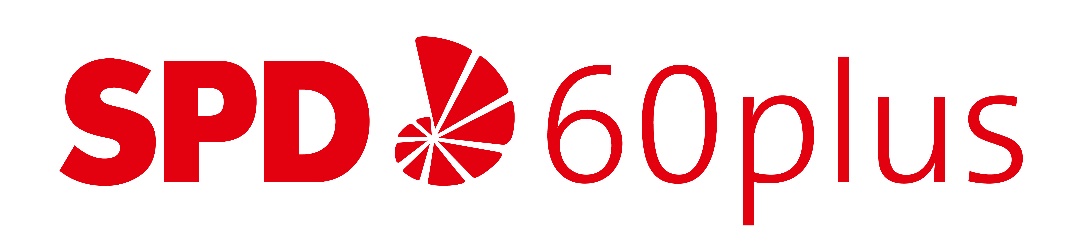 Wählerlied zur Landtagswahl 2023https://www.youtube.com/watch?v=zMm7LWrd4ZA